AV RIO BRANCO 1 SALA: 401 402 403 404 405; : 406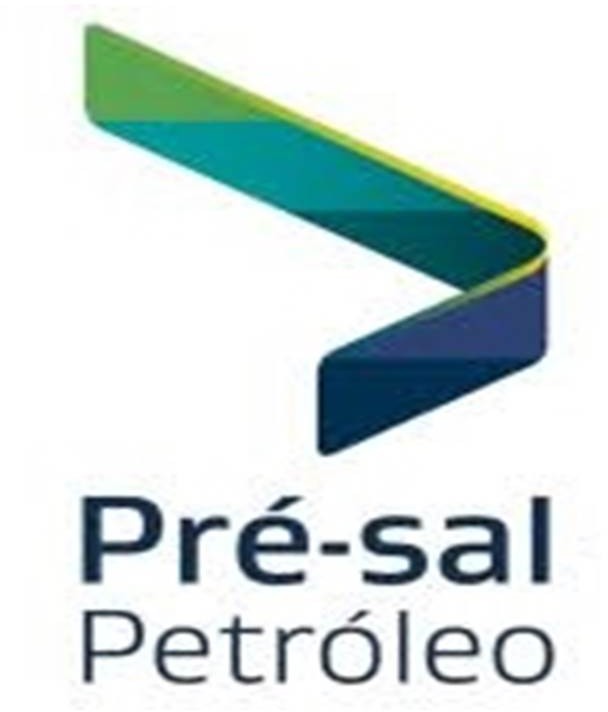 407 RIO DE JANEIRO RJCONSELHO ADMINISTRATIVOEmissão:17/02/2022 19:53:2918.738.727/0002-17Comp:02/2022 Cx:0Per: Folha de pagamentoSeção: 2.1.06Chapa - Nome do FuncionárioAdmissão	Demissão	SalárioFunçãoSeção	Status MovimentoSituaçãoInício - Fim Últ. Afast.2C-0045	ADA LIZ CAVALHERO	CONSELHEIRO ADMINISTRACAO	Ativo01/11/20217.050,45CONSELHO ADMINISTRATIVO0277HONORARIOS CONSELHEIROS (ADM)30,007.050,450004IRRF27,501.069,51Proventos7.050,45 DescontosBase INSS Pro-Labore INSS SeguradoINSS Empresa1.069,51 Líquido0,00 Base IRRF0,00 Num. Depend. IRRF 0,005.980,947.050,450,002C-0037	CAIO MARIO PAES DE ANDRADE	CONSELHEIRO ADMINISTRACAO	Ativo18/12/20207.050,45CONSELHO ADMINISTRATIVO0277HONORARIOS CONSELHEIROS (ADM)30,007.050,450004IRRF27,501.069,51Proventos7.050,45 DescontosBase INSS Pro-Labore INSS SeguradoINSS Empresa1.069,51 Líquido7.050,45 Base IRRF0,00 Num. Depend. IRRF 1.410,095.980,947.050,450,002C-0046	EDUARDO AGGIO DE SA	CONSELHEIRO ADMINISTRACAO	Ativo01/02/20227.050,45CONSELHO ADMINISTRATIVO0277HONORARIOS CONSELHEIROS (ADM)30,007.050,450004IRRF27,501.069,51Proventos7.050,45 DescontosBase INSS Pro-Labore INSS SeguradoINSS Empresa1.069,51 Líquido0,00 Base IRRF0,00 Num. Depend. IRRF 0,005.980,947.050,450,002C-0027	JOSE EDUARDO VINHAES GERK	CONSELHEIRO ADMINISTRACAO	Ativo01/04/20197.050,45CONSELHO ADMINISTRATIVO0277HONORARIOS CONSELHEIROS (ADM)30,007.050,450004IRRF27,50965,23Proventos7.050,45 DescontosBase INSS Pro-Labore INSS SeguradoINSS Empresa965,23 Líquido7.050,45 Base IRRF0,00 Num. Depend. IRRF 1.410,096.085,227.050,450,002C-0034	JOSE MAURO FERREIRA COELHO	CONSELHEIRO ADMINISTRACAO	Ativo04/05/20207.050,45CONSELHO ADMINISTRATIVO0277HONORARIOS CONSELHEIROS (ADM)30,007.050,450004IRRF27,501.069,51Proventos7.050,45 DescontosBase INSS Pro-Labore INSS SeguradoINSS Empresa1.069,51 Líquido7.050,45 Base IRRF0,00 Num. Depend. IRRF 1.410,095.980,947.050,450,00AV RIO BRANCO 1 SALA: 401 402 403 404 405; : 406 40CONSELHO ADMINISTRATIVOEmissão:17/02/2022 19:53:2918.738.727/0002-17 Comp:02/2022Cx:0Per:Folha de pagamentoSeção: 2.1.06CodDescriçãoN.F.RefValorTOTAIS DA SEÇÃOCodDescriçãoN.F.RefValor0277HONORARIOS CONSELHEIROS (ADM)5	150,0035.252,250004IRRF5	0,005.243,27AV RIO BRANCO 1 SALA: 401 402 403 404 405; : 406407 RIO DE JANEIRO RJCONSELHO FISCALEmissão:17/02/2022 19:53:2918.738.727/0002-17Comp:02/2022 Cx:0Per: Folha de pagamentoSeção: 2.1.12Chapa - Nome do FuncionárioAdmissão	Demissão	SalárioFunçãoSeção	Status MovimentoSituaçãoInício - Fim Últ. Afast.2C-0020	FABIANO MAIA PEREIRA	CONSELHEIRO FISCAL	Ativo25/05/20177.050,45CONSELHO FISCAL0229HONORARIOS CONSELHEIROS (FISCAL)0,007.050,450004IRRF27,501.069,51Proventos7.050,45 DescontosBase INSS Pro-Labore INSS SeguradoINSS Empresa1.069,51 Líquido0,00 Base IRRF0,00 Num. Depend. IRRF 0,005.980,947.050,450,002C-0044	HAILTON MADUREIRA ALMEIDA	CONSELHEIRO FISCAL	Ativo27/10/20217.050,45CONSELHO FISCAL2C-0038	JOSE ROBERTO BUENO JUNIOR	CONSELHEIRO FISCAL	Ativo03/05/20217.050,45CONSELHO FISCAL0229HONORARIOS CONSELHEIROS (FISCAL)0,007.050,450004IRRF27,501.069,51Proventos7.050,45 DescontosBase INSS Pro-Labore INSS SeguradoINSS Empresa1.069,51 Líquido7.050,45 Base IRRF0,00 Num. Depend. IRRF 1.410,095.980,947.050,450,00AV RIO BRANCO 1 SALA: 401 402 403 404 405; : 406 40CONSELHO FISCALEmissão:17/02/2022 19:53:2918.738.727/0002-17 Comp:02/2022Cx:0Per:Folha de pagamentoSeção: 2.1.12CodDescriçãoN.F.RefValorTOTAIS DA SEÇÃOCodDescriçãoN.F.RefValor0229HONORARIOS CONSELHEIROS (FISCAL)3	0,0021.151,350004IRRF3	0,003.208,53Q SBS QUADRA 2,12,BLOCO E SALA 206 SLJ PARTE U12 RIOEMPRESA BRASILEIRA DE ADMINISTRACAO DE PETROLEO E GASEmissão:17/02/2022 19:53:2918.738.727/0001-36Comp: 02/2022Cx: 0Per: Folha de pagamentoSeção: ?.?.??CodDescriçãoN.F.RefValorTOTAL GERALCodDescriçãoN.F.	RefValorProventos35.252,25Descontos5.243,27Líquido30.008,98Base INSS Pro-Labore21.151,35Base IRRF35.252,25INSS Segurado0,00INSS Empresa4.230,27Total de Funcionários5Ativos5Demitidos0Serv. Militar0Af. Previdência0Aviso Prévio0Férias0Af. Ac. Trabalho0Lic. sem Vencto0Outros0Lic. Remunerada0C/ Dem. mês0Licença Paternidade0Transf. no Mês0C/ Resc. Compl.0Apos. Invalidez0Recesso Remunerado de Estágio0Licença Maternidade0Contrato de Trabalho Suspenso0Doença Ocupacional0Licença Mater. Compl. 180 dias0Admissão Próximo Mês00229  HONORARIOS CONSELHEIROS(FISCAL)	0,007.050,450004  IRRF27,501.069,51Proventos7.050,45 Descontos1.069,51Líquido5.980,94Base INSS Pro-Labore0,00Base IRRF7.050,45INSS Segurado0,00Num. Depend. IRRF0,00INSS Empresa0,00Proventos21.151,35Descontos3.208,53Líquido17.942,82Base INSS Pro-Labore7.050,45Base IRRF21.151,35INSS Segurado0,00INSS Empresa1.410,09Total de Funcionários3Ativos3Demitidos0Serv. Militar0Af. Previdência0Aviso Prévio0Férias0Af. Ac. Trabalho0Lic. sem Vencto0Outros0Lic. Remunerada0C/ Dem. mês0Licença Paternidade0Transf. no Mês0C/ Resc. Compl.0Apos. Invalidez0Recesso Remunerado de Estágio0Licença Maternidade0Contrato de Trabalho Suspenso0Doença Ocupacional0Licença Mater. Compl. 180 dias0Admissão Próximo Mês00229HONORARIOS CONSELHEIROS (FISCAL)30,000,0021.151,350004IRRF880,008.451,800277HONORARIOS CONSELHEIROS (ADM)5150,00150,0035.252,25ProventosProventos56.403,60DescontosDescontosDescontos8.451,808.451,80Líquido47.951,8047.951,80Base INSS Pro-LaboreBase INSS Pro-LaboreBase INSS Pro-Labore28.201,8028.201,80Base IRRF56.403,6056.403,60INSS SeguradoINSS SeguradoINSS Segurado0,000,00INSS EmpresaINSS EmpresaINSS Empresa5.640,365.640,36Total de FuncionáriosTotal de Funcionários8AtivosAtivosAtivos88Demitidos00Serv. MilitarServ. Militar0Af. PrevidênciaAf. PrevidênciaAf. Previdência00Aviso Prévio00FériasFérias0Af. Ac. TrabalhoAf. Ac. TrabalhoAf. Ac. Trabalho00Licença sem Vencto00OutrosOutros0Licença RemuneradaLicença RemuneradaLicença Remunerada00C/ Dem. no mês00Licença PaternidadeLicença Paternidade0Transf. no MêsTransf. no MêsTransf. no Mês00C/ Resc. Compl.00Apos. InvalidezApos. Invalidez0Recesso Remunerado de EstágioRecesso Remunerado de EstágioRecesso Remunerado de Estágio00Licença Maternidade00Contrato de Trabalho SuspensoContrato de Trabalho Suspenso0Doença OcupacionalDoença OcupacionalDoença Ocupacional00Licença Mater. Compl. 180 dias00Admissão Próximo MêsAdmissão Próximo Mês0